Publicado en Madrid el 12/04/2019 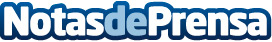 El Museo de la Fundación Gregorio Prieto implantará el método de "conservación preventiva" de la UNESCOSe convierte en el primer museo en España que se une al programa del ICCROM, perteneciente a la UNESCO, sin pertenecer a la red de colaboradores del organismoDatos de contacto:AutorNota de prensa publicada en: https://www.notasdeprensa.es/el-museo-de-la-fundacion-gregorio-prieto Categorias: Nacional Artes Visuales Entretenimiento Patrimonio http://www.notasdeprensa.es